Code # New Program / Certificate Proposal Form[ ]	Undergraduate Curriculum Council  [ ]	Graduate CouncilSigned paper copies of proposals submitted for consideration are no longer required. Please type approver name and enter date of approval.  Email completed proposals to curriculum@astate.edu for inclusion in curriculum committee agenda.  Proposed Program Title Contact Person (Name, Email Address, Phone Number) Proposed Starting Date Is there differential tuition requested? If yes, please fill out the New Program/Tuition and Fees Change Form.Bulletin Changes
*For new programs, please insert copy of all sections where this is referenced.*Program Justification1. Justification for the introduction of the new program. Must include:Academic rationale (how will this program fit into the mission established by the department for the curriculum?)
List program goals (faculty or curricular goals.)Will this program be accredited or certified?       If Yes, name the accrediting or certifying agency.       Include agency goals:
     Student population served. Program AssessmentUniversity Outcomes2. Please indicate the university-level student learning outcomes for which this new minor will contribute. Check all that apply.Program Learning Outcomes3. Provide outcomes that students will accomplish during or at completion of this program.  Fill out the following table to develop a continuous improvement assessment process. For further assistance, please see the ‘Expanded Instructions’ document available on the UCC - Forms website for guidance, or contact the Office of Assessment at 870-972-2989. Note: Best practices suggest 4-7 outcomes per program; minors would have 1 to 4 outcomes.Please repeat as necessary. LETTER OF INTENT – 1(New Certificate or Degree Program)Institution submitting request:  	   Education Program Contact person/title: 	 Telephone number/e-mail address:  		Proposed Name of Certificate or Degree Program:  Proposed Effective Date:  Requested CIP Code:  Program Description:Mode of Delivery (mark all that apply):[ ] On-Campus –[ ] Off-Campus Location –Submit copy of e-mail notification to other Arkansas institutions of the proposed programs and their responses; include your reply to the institutional comments.Submit copy of written notification to Higher Learning Commission (HLC) if notification required by HLC for a program offered at an off-campus location.Indicate distance of proposed site from main campus.[ ] Distance Technology (50% of program offered by distance technology) Submit copy of written notification to Higher Learning Commission if notification required by HLC for a program offered by distance technology.List existing certificate or degree programs that support the proposed program:President/Chancellor Approval Date:  Chief Academic officer: 	___________________________________		Date:  		Name (printed):		 Proposal - 1
NEW CERTIFICATE OR DEGREE PROGRAM*Please include the documents to be submitted portions found throughout this proposal at the end of the form.1. Proposed Program Title2. CIP Code Requested3. Contact Person (Name, Name of Institution, Address, Email Address, Phone Number)4. Proposed Starting Date5. Program Summarya. Provide a general description of the proposed program.  Include overview of any curriculum additions or modifications; program costs; faculty resources, library resources, facilities and equipment; purpose of the program; and any information that will serve as introduction to the program.b. List existing degree programs or emphasis areas offered at the institution that support the proposed program.6. Need for the programDocuments to be submitted in Appendix:Employer Needs Survey FormLetters of Supporta. Survey DataInstructions: Provide survey data (number not percentage) on student interest (number of students planning to enroll), job availability, corporate demands and employment/wage projections.  Focus mostly on state needs and less on regional and national needs, unless applicable to the program. Survey data can be obtained by telephone, letters of interest, student inquiry, etc.  Focus mostly on state needs for undergraduate programs; and state, regional and national needs for graduate programs. Provide names/types of organizations/businesses surveyed.b. Is employer tuition assistance or other enrollment incentives provided? 	If yes, please elaborate.   	c. Needs		i. What need will the proposed program address? 	ii. How did the institution become aware of this need?d. Which employers contacted the institution about offering the proposed program?e. Will the proposed program be offered primarily due to faculty interest? 	If yes, please elaborate.   	f. Composition of the program advisory committee. Instructions: Please include number of members, professional background, topics to be considered, meeting schedule, institutional representation, etc. g. ProjectionsProjected number of program enrollments: Year 1 through Year 3:Projected number of program graduates in 3-5 years:7. Curriculum outlineDocuments to be submitted in Appendix:8-semester degree plan (Undergraduate degrees)Course content suggestions from potential employersCopy of course evaluation to be completed by studentsa. Provide curriculum outline by semester, including course number and title. Identify new courses in italics. b. Total number of semester credit hours required for the program, including prerequisite courses.Please list:c. New courses. Please provide course descriptions.d. Required general education courses, core courses and major courses.e. Courses currently offered via distance technology.f. State program admission requirementsg. Faculty member assigned to program major/specialty area coursesh. List course-level learning outcomes and course examination procedures.i. Please provide curriculum committee review/approval date for proposed program.	Committee:		 	Approval Date: 	8. FacultyThe HLC Guidelines for determining qualified faculty can be found at the following link: https://www.hlcommission.org/Document-Library/determining-qualified-faculty.htmlDocuments to be submitted in Appendix:Graduate Programs Only: provide the curriculum vita for faculty teaching in the program a. List the names and credentials of all faculty teaching courses in the proposed program. Instructions: Include college/university awarding degree; degree level; degree field; and subject area courses faculty is currently teaching or will teach.For associate degrees and above: A minimum of one full-time faculty member with appropriate academic credentials is required.b. Total number of faculty required (including the number of existing faculty, number of new faculty).  Instructions: For new faculty provide the expected credentials/experience and expected hire date.9. Description of resourcesDocuments to be submitted in Appendix:Cost and acquisition plan for new instructional resources required.a. Current library resources in the field.b. Current instructional facilities including classrooms, instructional equipment and technology, laboratories (if applicable)c. New instructional resources required, including costs and acquisition plan (include at end)10. New program costs – Expenditures for the first 3 years of program operationInstructions: In this section, please include: New administrative costsNumber of new faculty (full-time and part-time) and associated costsNew library resources and associated costsNew/renovated facilities and associated costsNew instructional equipment and associated costsDistance delivery costs (if applicable)Other new costs (graduate assistants, secretarial support, supplies, faculty development, faculty/students research, etc.)[ ] There are no new costs 		*Required: Please explain11. Sources of funding – Income for the first 3 years of program operationInstructions: In this section, please include: Reallocation from which department, program, etc.Tuition and fees (projected number of students multiplied by tuition/fees)State revenues (projected number of students multiplied by state general revenues)Other (grants, employers, special tuition rates, mandatory technology fees, program specific fees, etc.)12. Organizational chart reflecting new programDocuments to be submitted in Appendix:Organizational Chart reflecting new program.
a. The proposed program will be housed in (department/college)13. Specialized requirementsDocuments to be submitted in Appendix:If required, provide documentation of Agency/Board approvals 

a. Specialized accreditation requirements for program (name of accrediting agency)b. Licensure/certification requirements for student entry into the field14. Board of Trustees approvalDocuments to be submitted in Appendix:Copy of Board Meeting Agenda listing proposed programWritten documentation of program/unit approval Board of Trustees Approval Date: 	15. Similar ProgramsDocuments to be submitted in Appendix:Copy of written notification to other institutions in area of proposed program and responsesa. List institutions offering program
Instructions: The following should be included in list:Proposed undergraduate program –institutions in Arkansasmaster’s program – institutions in Arkansas and regionDoctoral program – institutions in Arkansas, region, and nationb. Why is proposed program needed if offered at other institutions in Arkansas or region?16. Desegregation
State the total number of students, number of black students, and number of other minority students enrolled in related degree programs (if applicable)17. Institutional agreements/memorandum of understanding (MOU)
Documents to be submitted in Appendix:MOU (if required)Does this program require an MOU? MOU’s might be required if the courses or academic support services will be provided by other institutions or organizations. 18. Additional information requested by ADHE staffThe subsequent pages are reserved for the Appendix.  Please include supporting information as indicated.  AppendixBudget FormResource Requirements:
Planned Funding Sources:Employer Needs Survey Form (Referenced in #6)Letters of Support(Referenced in # 6)Letters of support should address the following when relevant:  the number of current/anticipated job vacancies, whether the degree is desired or required for advancement, the increase in wages projected based on additional education, etc.Semester Plan(Referenced in #8 – Undergraduate Proposals Only)Instructions: Please identify new courses in italics.Course Content Suggestions from Potential Employers(Referenced in # 7)Course Evaluation Copy(Referenced in # 7)Curriculum Vita for Faculty Teaching in Program(Referenced in # 8)** This section applies only to Graduate Programs Cost and Acquisition Program (Referenced in # 9)** If new instructional resources required, please list these and their associated cost and acquisition program. Organizational Chart(Referenced in # 12)Include new program and where the proposed program will be housed (department/college).Agency / Board Approval Documentation(Referenced in # 13)(education, nursing--initial approval required, health-professions, counseling, etc.)Board of Trustees Copy of Board of Trustees Meeting Agenda 	(Referenced in # 14)Must list proposed programDocumentation of Board of Trustees Approval 	(Referenced in # 14)Written documentation of program/unit approval Written Notification to Other Institutions (Referenced in # 15)This should include a copy of written notification to other institutions in area of proposed program and responsesInstitutional Agreements/Memorandum of Understanding (MOU) (Referenced in # 17)If courses or academic support services will be provided by other institutions or organizations, include a copy of the signed MOU that outlines the responsibilities of each party and the effective dates of the agreement.Department Curriculum Committee ChairCOPE Chair (if applicable)Department Chair: Head of Unit (If applicable)                         College Curriculum Committee ChairUndergraduate Curriculum Council ChairCollege DeanGraduate Curriculum Committee ChairGeneral Education Committee Chair (If applicable)                         Vice Chancellor for Academic AffairsInstructions Please visit http://www.astate.edu/a/registrar/students/bulletins/index.dot and select the most recent version of the bulletin. Copy and paste all bulletin pages this proposal affects below. Follow the following guidelines for indicating necessary changes. *Please note: Courses are often listed in multiple sections of the bulletin. To ensure that all affected sections have been located, please search the bulletin (ctrl+F) for the appropriate courses before submission of this form. - Deleted courses/credit hours should be marked with a red strike-through (red strikethrough)- New credit hours and text changes should be listed in blue using enlarged font (blue using enlarged font). - Any new courses should be listed in blue bold italics using enlarged font (blue bold italics using enlarged font)You can easily apply any of these changes by selecting the example text in the instructions above, double-clicking the ‘format painter’ icon   , and selecting the text you would like to apply the change to. 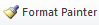 Please visit https://youtu.be/yjdL2n4lZm4 for more detailed instructions.[ ] Global Awareness[ ] Thinking Critically [ ] Information LiteracyOutcome 1Assessment MeasureWhich courses are responsible for this outcome?Assessment TimetableWho is responsible for assessing and reporting on the results?Outcome 2Assessment MeasureWhich courses are responsible for this outcome?Assessment TimetableWho is responsible for assessing and reporting on the results?Outcome 3Assessment MeasureWhich courses are responsible for this outcome?Assessment TimetableWho is responsible for assessing and reporting on the results?Outcome 4Assessment MeasureWhich courses are responsible for this outcome?Assessment TimetableWho is responsible for assessing and reporting on the results?1st Year (in dollars)2nd Year (in dollars)3rd year (in dollars)Staffing(Number)   Administrative/Professional$$ $    Full-time Faculty$ $ $    Part-time Faculty$ $ $    Graduate Assistants$ $ $    Clerical$ $ $ Equipment & Instructional Materials$ $ $ Library$ $ $ Other Support Services   Supplies/Printing$ $ $    Travel$ $ $    Distance Technology$ $ $    Other Services (specify): $ $ $ Total$ $ $ 1st Year (in dollars)2nd Year (in dollars)3rd year (in dollars)New Student Tuition and Fees$ $ $ New State General Revenue$ $ $ Redistribution of State General Revenue$ $ $ External Grants/Contracts$ $ $ Other Funding Sources (specify): $ $ $ Total$ $ $  Arkansas State University-Jonesboro Degree: Major: Year:  Arkansas State University-Jonesboro Degree: Major: Year:  Arkansas State University-Jonesboro Degree: Major: Year:  Arkansas State University-Jonesboro Degree: Major: Year:  Arkansas State University-Jonesboro Degree: Major: Year:  Arkansas State University-Jonesboro Degree: Major: Year:  Arkansas State University-Jonesboro Degree: Major: Year:  Arkansas State University-Jonesboro Degree: Major: Year:  Arkansas State University-Jonesboro Degree: Major: Year: Students requiring developmental course work based on low entrance exam scores (ACT, SAT, ASSET, COMPASS) may not be able to complete this program of study in eight (8) semesters.  Developmental courses do not count toward total degree hours.  Students having completed college level courses prior to enrollment will be assisted by their advisor in making appropriate substitutions.   In most cases, general education courses may be interchanged between semesters.    A minimum of 45 hours of upper division credit (3000-4000 level) is required for this degree.Students requiring developmental course work based on low entrance exam scores (ACT, SAT, ASSET, COMPASS) may not be able to complete this program of study in eight (8) semesters.  Developmental courses do not count toward total degree hours.  Students having completed college level courses prior to enrollment will be assisted by their advisor in making appropriate substitutions.   In most cases, general education courses may be interchanged between semesters.    A minimum of 45 hours of upper division credit (3000-4000 level) is required for this degree.Students requiring developmental course work based on low entrance exam scores (ACT, SAT, ASSET, COMPASS) may not be able to complete this program of study in eight (8) semesters.  Developmental courses do not count toward total degree hours.  Students having completed college level courses prior to enrollment will be assisted by their advisor in making appropriate substitutions.   In most cases, general education courses may be interchanged between semesters.    A minimum of 45 hours of upper division credit (3000-4000 level) is required for this degree.Students requiring developmental course work based on low entrance exam scores (ACT, SAT, ASSET, COMPASS) may not be able to complete this program of study in eight (8) semesters.  Developmental courses do not count toward total degree hours.  Students having completed college level courses prior to enrollment will be assisted by their advisor in making appropriate substitutions.   In most cases, general education courses may be interchanged between semesters.    A minimum of 45 hours of upper division credit (3000-4000 level) is required for this degree.Students requiring developmental course work based on low entrance exam scores (ACT, SAT, ASSET, COMPASS) may not be able to complete this program of study in eight (8) semesters.  Developmental courses do not count toward total degree hours.  Students having completed college level courses prior to enrollment will be assisted by their advisor in making appropriate substitutions.   In most cases, general education courses may be interchanged between semesters.    A minimum of 45 hours of upper division credit (3000-4000 level) is required for this degree.Students requiring developmental course work based on low entrance exam scores (ACT, SAT, ASSET, COMPASS) may not be able to complete this program of study in eight (8) semesters.  Developmental courses do not count toward total degree hours.  Students having completed college level courses prior to enrollment will be assisted by their advisor in making appropriate substitutions.   In most cases, general education courses may be interchanged between semesters.    A minimum of 45 hours of upper division credit (3000-4000 level) is required for this degree.Students requiring developmental course work based on low entrance exam scores (ACT, SAT, ASSET, COMPASS) may not be able to complete this program of study in eight (8) semesters.  Developmental courses do not count toward total degree hours.  Students having completed college level courses prior to enrollment will be assisted by their advisor in making appropriate substitutions.   In most cases, general education courses may be interchanged between semesters.    A minimum of 45 hours of upper division credit (3000-4000 level) is required for this degree.Students requiring developmental course work based on low entrance exam scores (ACT, SAT, ASSET, COMPASS) may not be able to complete this program of study in eight (8) semesters.  Developmental courses do not count toward total degree hours.  Students having completed college level courses prior to enrollment will be assisted by their advisor in making appropriate substitutions.   In most cases, general education courses may be interchanged between semesters.    A minimum of 45 hours of upper division credit (3000-4000 level) is required for this degree.Students requiring developmental course work based on low entrance exam scores (ACT, SAT, ASSET, COMPASS) may not be able to complete this program of study in eight (8) semesters.  Developmental courses do not count toward total degree hours.  Students having completed college level courses prior to enrollment will be assisted by their advisor in making appropriate substitutions.   In most cases, general education courses may be interchanged between semesters.    A minimum of 45 hours of upper division credit (3000-4000 level) is required for this degree.Year 1Year 1Year 1Year 1Year 1Year 1Year 1Year 1Fall SemesterFall SemesterFall SemesterFall SemesterSpring SemesterSpring SemesterSpring SemesterSpring SemesterCourse No.Course NameHrsGen EdCourse No.Course NameHrsGen EdTotal HoursTotal HoursYear 2Year 2Year 2Year 2Year 2Year 2Year 2Year 2Fall SemesterFall SemesterFall SemesterFall SemesterSpring SemesterSpring SemesterSpring SemesterSpring SemesterCourse No.Course NameHrsGen EdCourse No.Course NameHrsGen EdTotal HoursTotal HoursYear 3Year 3Year 3Year 3Year 3Year 3Year 3Year 3Fall SemesterFall SemesterFall SemesterFall SemesterSpring SemesterSpring SemesterSpring SemesterSpring SemesterCourse No.Course NameHrsGen EdCourse No.Course NameHrsGen EdTotal HoursTotal HoursYear 4Year 4Year 4Year 4Year 4Year 4Year 4Year 4Fall SemesterFall SemesterFall SemesterFall SemesterSpring SemesterSpring SemesterSpring SemesterSpring SemesterCourse No.Course NameHrsGen EdCourse No.Course NameHrsGen EdTotal HoursTotal HoursTotal Jr/Sr Hours	___	Total Degree Hours	___Total Jr/Sr Hours	___	Total Degree Hours	___Total Jr/Sr Hours	___	Total Degree Hours	___Total Jr/Sr Hours	___	Total Degree Hours	___Total Jr/Sr Hours	___	Total Degree Hours	___Total Jr/Sr Hours	___	Total Degree Hours	___Total Jr/Sr Hours	___	Total Degree Hours	___Total Jr/Sr Hours	___	Total Degree Hours	___Total Jr/Sr Hours	___	Total Degree Hours	___Graduation Requirements:Graduation Requirements:Graduation Requirements:Graduation Requirements:Graduation Requirements:Graduation Requirements:Graduation Requirements:Graduation Requirements:Graduation Requirements: